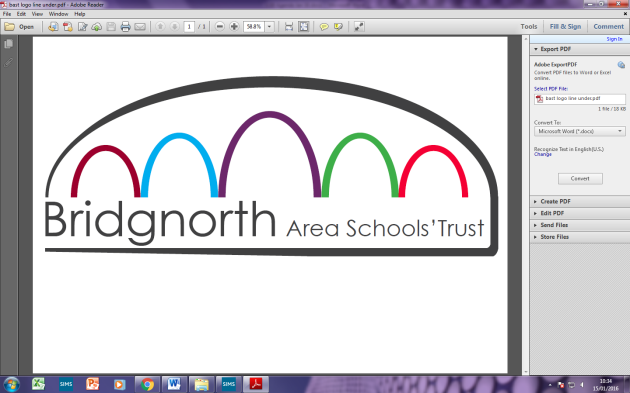 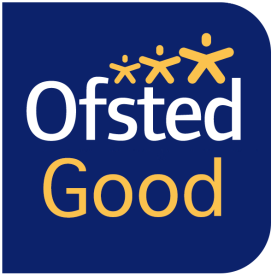 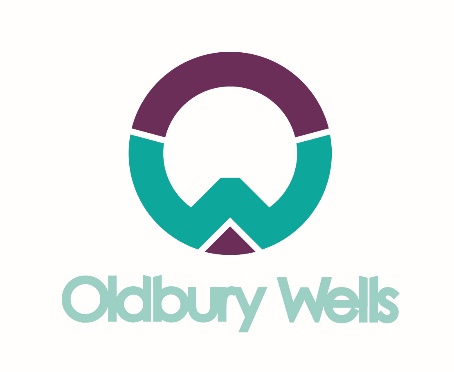 OLDBURY WELLSBRIDGNORTH Shropshire WV16 5JDTeacher of Scienceand A-level BiologyJob detailsSalary:  MPS / UPSContract Type:  full timeContract Term:  permanentClosing date:   9am on Friday, 8 December 2017Start date:  April 2018 (if available) or September 2018---------------------------------------------------------------------------------------------------------------------------------------We are an oversubscribed, expanding school, rated ‘Good’ by Ofsted and ranked second in the 2016 Shropshire League Tables.  We are seeking to employ an inspiring and enthusiastic Teacher of Science and A-level Biology.  The successful candidate will be able to deliver all sciences at key stages 3 and 4, Combined Science and A-level Biology.The successful candidate will join a teaching team of 8 staff which currently comprises two Physics specialists, three Chemistry specialists and two Biology specialists teaching Combined and Triple Science to GCSE.  Oldbury Wells has established A-level teaching in Chemistry, Biology, Physics and Psychology.  This post will be ideal for a NQT or an established teacher looking for a new post.  They will join a strong faculty with a supportive head of department.  NQTs will have a carefully managed training and support package.Oldbury Wells is a flourishing academy, the founding school of the Bridgnorth Area Schools’ Trust.  At present our Trust comprises a family of four schools (Oldbury Wells plus three feeder primary schools) which are local to each other.  Our Trust is committed to supporting local education and enjoys strong partnership arrangements with all local primary schools.  We are a comprehensive school with students across the whole ability range.  We are located just 20 minutes from the West Midlands conurbation where we enjoy a small town location in Bridgnorth within easy reach of the Birmingham and Telford areas.  We have a very good track record in terms of examination results with excellent Progress 8, Attainment 8 and VA scores.  We are in a position of strength as a school, with our students successful across the range of groups and across the full range of subjects.  Oldbury Wells School also has an established and flourishing Sixth Form.Oldbury Wells School is committed to safeguarding and protecting the welfare of children and young people and therefore expects all staff to share this commitment.  All appointments are subject to a satisfactory DBS check.Further details of this vacancy can be downloaded from our website, www.oldburywells.co.uk/page/266/vacancies.Alternatively please telephone 01746 760509 or e-mail Mrs Frances Sherrington, PA to the Headteacher, at frances.sherrington@oldburywells.com.  The closing date is 9am on Friday, 8 December 2017.Visits to the school may be arranged through Mr Patrick Sawyer, Director of Learning for Science, at patrick.sawyer@oldburywells.com